Договоро взаимодействии психолого-медико-педагогической комиссии
(ПМПК) и психолого-медико-педагогического консилиума
(ПМПк) образовательного учреждения.«01» сентября  2022г.Муниципальное учреждение  системы образования «Психолого – медико – педагогическая комиссия» Урус – Мартановского муниципального района, именуемая в дальнейшем (ПМПК)  в лице председателя Бачаева Ризвана Лечаевича, действующее  на основании Устава, с одной стороны, и психолого – педагогический консилиум, именуемый в дальнейшем (ППк) государственное бюджетное дошкольное образовательное  учреждение ГБДОУ «Детский сад № 28 «Беркат»  с. Гойты Урус – Мартановского муниципального района, в лице заведующего Амерхаджиевой Таисы Дукваховны, действующий на основании Устава и Положения о ППк, с другой стороны, заключили настоящий Договор о нижеследующем:Предмет договора 1.1 Организация профессионального взаимодействия ПМПК и ППк в деле оказания психолого – педагогической и социальной помощи детям с ограниченными возможностями здоровья, их родителям (законным представителям), педагогам сотрудничающих учреждений.Обязанности сторон 2.1. ППк обязуется:2.1.1. Рекомендовать родителям (законным представителям) детей и подростков обследование в ПМПК в следующих случаях:— трудности в освоении образовательных программ общего образования и (или) адаптации в образовательной организации;— особенности в физическом и (или) психическом развитии и (или) отклонений в поведении;— девиантное (общественно опасное) поведение.2.1.2. Своевременно оформлять необходимые документы для предоставления в ПМПК и (или) помогать родителям (законным представителям) в их оформлении.2.1.3. Проводить работу по созданию условий для обучения детей с ограниченными возможностями здоровья по адаптированным образовательным программам, по оказанию психолого-педагогической помощи на основе рекомендаций ПМПК.2.1.4. Контролировать и (или) определять на основе решения участников ППк сроки повторного комплексного обследования детей на ПМПК.2.1.5. Представлять все необходимые документы для проведения выездного заседания ПМПК в образовательной организации не менее чем за 10 дней до назначенного срока заседания.2.1.6. Предоставлять соответствующие условия для проведения выездного заседания ПМПК на базе образовательной организации.2.1.7. Осуществлять динамический контроль эффективности реализации рекомендаций ПМПК и психолого-педагогического сопровождения детей с ограниченными возможностями здоровья специалистами ППк.2.1.8. Своевременно предоставлять отчётную документацию по психолого-педагогическому сопровождению детей с ограниченными возможностями здоровья по формам, направляемым ПМПК, два раза в год (не позднее 10 января и 20 июня).2.2. ПМПК обязуется:2.2.1. Информировать ППк образовательной организации о составе пакета документов для предоставления в ПМПК, о порядке проведения комплексного обследования детей и выдаче родителям (законным представителям) заключения ПМПК.2.2.2. Проводить своевременное бесплатное комплексное психолого-медико-педагогическое обследование детей и подростков по направлению ППк образовательной организации, территориально относящейся к данной ПМПК, по заявлению и согласию родителей (законных представителей).2.2.3. Разрабатывать рекомендации по оказанию детям психолого-медико-педагогической помощи и созданию условий для организации обучения детей с ограниченными возможностями здоровья.2.2.4. Информировать родителей (законных представителей) о результатах обследования в доступной форме, а также о возможностях получения детьми психолого-педагогической, медицинской и социальной помощи, о различных вариантах организации специальных образовательных условий для их обучения и воспитания, в соответствии с выявленными и индивидуальными психофизическими особенностями.2.2.5. Оказывать консультативную помощь родителям (законным представителям) детей, работникам образовательных организаций по вопросам воспитания, обучения и коррекции нарушений развития детей с ограниченными возможностями здоровья и (или) девиантным (общественно опасным) поведением.2.2.6. При необходимости проводить повторное обследование ребёнка с целью уточнения (изменения) данных ранее рекомендаций.2.2.7. Осуществлять учет данных о детях с ограниченными возможностями здоровья и (или) девиантным (общественно опасным) поведением, проживающих на территории района.Права сторон3.1. ППк имеет право:3.1.1. Подать заявку на проведение выездного заседания ПМПК на базе образовательной организации.3.1.2. На организацию совместных консультативно-диагностических заседаний в необходимых (сложных, конфликтных) случаях.3.1.3. Направить на повторное обследование обучающегося с целью уточнения, изменения ранее данных рекомендаций ПМПК.3.2. ПМПК имеет право:3.2.1. Требовать предоставление полного комплекта документации для прохождения обследования детей и подростков в ПМПК.3.2.2. Запрашивать у ППк, образовательных организаций сведения, необходимые для осуществления своей деятельности.3.2.3. Отказать в проведении комплексного обследования по направлению ППк, образовательной организации в случае отсутствия родителей (законных представителей) ребёнка или при отсутствии документов подтверждающих это право.3.2.4. Осуществлять мониторинг учета рекомендаций ПМПК по созданию необходимых условий для обучения и воспитания детей в образовательных организациях.3.2.5. Запрашивать у ППк образовательного учреждения отчетность по выполнению и реализации рекомендаций ПМПК по каждому ребёнку.Прочие положения4.1. Настоящий договор составлен в двух подлинных экземплярах, по одному для каждой из Сторон.4.2. Настоящий договор налагает на подписавшие стороны моральные и профессиональные обязательства.4.3. Стороны обязуются своевременно информировать друг друга о возникших препятствиях к выполнению работ, применяя все меры к их устранению.Условия расторжения Договора5.1. Настоящий Договор может быть расторгнут:— по согласованию Сторон;— в одностороннем порядке, при условии невыполнения своих обязательств одной из Сторон, предупредив другую Сторону не позднее, чем за две недели до расторжения.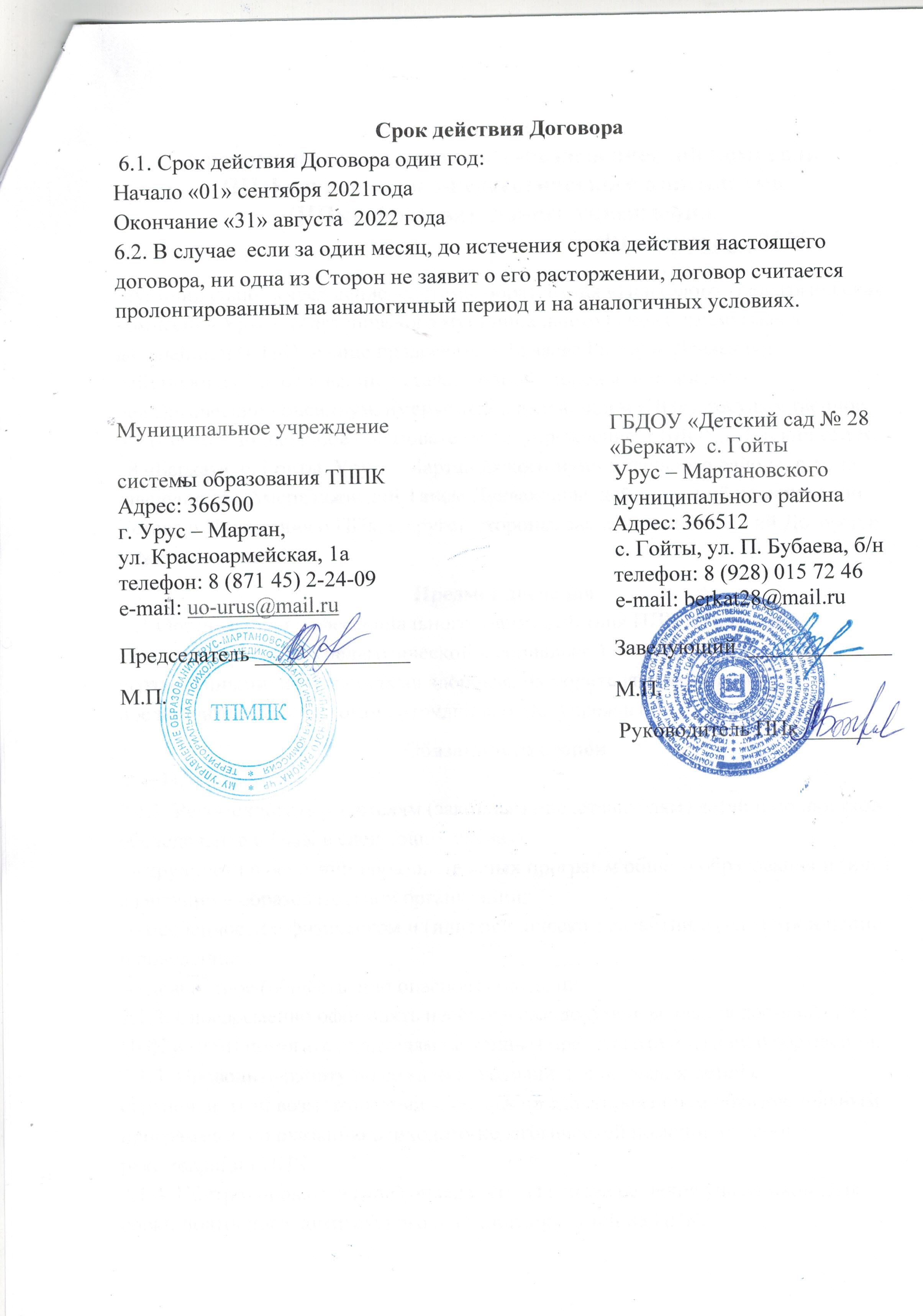 